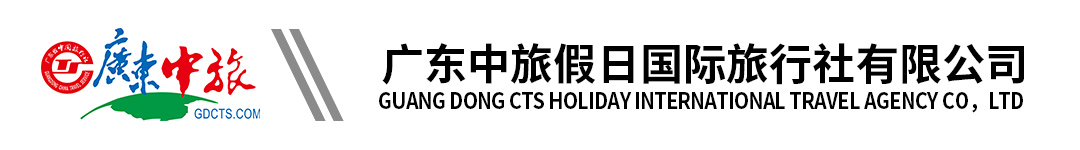 （假日）赏十色禾雀花、天子山观瀑、泡碱性温泉、浈阳坊小镇、大樟沙滩二天行程单行程安排费用说明其他说明产品编号ZSYYGT-KHLY001出发地广州市目的地清远市行程天数2去程交通汽车返程交通汽车参考航班上车点：上车点：上车点：上车点：上车点：产品亮点※赏全新网红打卡古街倾国清城美食街，赠送：每人一份山塘广式鸡仔饼。※赏全新网红打卡古街倾国清城美食街，赠送：每人一份山塘广式鸡仔饼。※赏全新网红打卡古街倾国清城美食街，赠送：每人一份山塘广式鸡仔饼。※赏全新网红打卡古街倾国清城美食街，赠送：每人一份山塘广式鸡仔饼。※赏全新网红打卡古街倾国清城美食街，赠送：每人一份山塘广式鸡仔饼。行程详情行程详情第一天：广州出发--倾国清城—午餐—禾雀花基地—天子山—晚餐自理-入住云海碱泉养生公馆第一天：广州出发--倾国清城—午餐—禾雀花基地—天子山—晚餐自理-入住云海碱泉养生公馆费用包含【大门票】禾雀花基地+天子山大门票+住宿套票已含大樟沙滩+碱泉温泉门票【大门票】禾雀花基地+天子山大门票+住宿套票已含大樟沙滩+碱泉温泉门票【大门票】禾雀花基地+天子山大门票+住宿套票已含大樟沙滩+碱泉温泉门票费用不包含费用包含中未提及的内容、个人旅游意外保险及一切个人开支；费用包含中未提及的内容、个人旅游意外保险及一切个人开支；费用包含中未提及的内容、个人旅游意外保险及一切个人开支；预订须知1.请游客准时到达出团集合地点，过时不候；温馨提示1、客人出团当天需要出示穗康码和接受体温测量，如出现下列情况之一，视为因客人原因退团，按照《广州市国内旅游组团合同》第28条约定处理。旅行社有权拒绝客人上车，客人应自觉配合。退改规则确定日期出游后不可更改或取消（除遇不可抗力因素），恕不退款！